إل‍حاقاً بال‍معلومات الواردة في الوثيقة 3، يسرني أن أحيل إلى ال‍مؤت‍مر، في ملحق هذه الوثيقة، ترشيح:الدكتور بلال جاموسي (تونس)ل‍منصب مدير مكتب تقييس الاتصالات (TSB) بالات‍حاد الدولي للاتصالات.الدكتور ح‍مدون إ. توريه
الأمين العامالملحقات: 1الملحـقالسيد المحترم الدكتور توريه،ت‍حية طيبة وبعد،يشرفني ويسرني أن أهنئكم وأهنئ الاتحاد الدولي للاتصالات على الإنجازات العظيمة التي تحققت في ظل قيادتكم للاتحاد.ويسرني بالنيابة عن الحكومة التونسية، أن أؤكد على تأييد تونس الرسمي لترشيح الدكتور بلال جاموسي لمنصب مدير مكتب تقييس الاتصالات (TSB) بالاتحاد الدولي للاتصالات (ITU).وأنتم على علم بالطبع بالسجل الرائع للدكتور جاموسي بالاتحاد الدولي للاتصالات في القيادة والإدارة وتحقيق التوافق في الآراء، منذ تعيينكم له كرئيس لدائرة لجان الدراسات بمكتب تقييس الاتصالات في يناير 2010. كما أن للدكتور جاموسي، إلى جانب ذلك، سجلاً مهنياً رائعاً في الابتكار في مجال الاتصالات بالقطاع الخاص كمدير للتكنولوجيا والتقييس لمدة خمسة عشر عاماً قبل العمل بالاتحاد الدولي للاتصالات، حصل خلالها على اثنتين وعشرين براءة اختراع في مجال الاتصالات/تكنولوجيا المعلومات والاتصالات.وقد نجحت الندوة العالمية للمعايير لعام 2012 في دبي، واجتماعا كبار المسؤولين التكنولوجيين (CTO) في دبي 2012 وبانكوك 2013 في تحديد احتياجات الصناعة وتحقيق التعاون بين المنظمات المعنية بوضع المعايير، وذلك بفضل الأعمال التحضيرية لهذه الأحداث تحت قيادة الدكتور بلال جاموسي.وأود أن أغتنم هذه الفرصة لكي أكرر التزام تونس إزاء الاتحاد الدولي للاتصالات ومساهماتها في تحقيق نجاحه.وتفضلوا بقبول فائق التقدير والاحترام.البروفيسور توفيق الجلاصيالرقم: 0485تقدم البعثة الدائمة للجمهورية التونسية لدى مكتب الأمم المتحدة بجنيف والمنظمات الدولية بسويسرا تحياتها إلى الاتحاد الدولي للاتصالات وتتشرف بإبلاغه بأن الحكومة التونسية قررت ترشيح الدكتور بلال جاموسي، رئيس دائرة لجان الدراسات بمكتب تقييس الاتصالات، لمنصب مدير مكتب تقييس الاتصالات بالاتحاد الدولي للاتصالات للفترة 2018-2014 في الانتخابات التي ستجري أثناء مؤتمر المندوبين المفوضين المقرر عقده في جمهورية كوريا من 20 أكتوبر إلى 7 نوفمبر 2014.وترفق البعثة الدائمة للجمهورية التونسية بهذه المذكرة السيرة الذاتية للدكتور جاموسي.وتغتنم البعثة الدائمة للجمهورية التونسية لدى مكتب الأمم المتحدة بجنيف والمنظمات الدولية بسويسرا هذه الفرصة لكي تعرب للاتحاد الدولي للاتصالات مجدداً عن أسمى آيات التقدير والاحترام.إلى الاتحاد الدولي للاتصالات
جنيف58, rue de Moillebeau, Case Postale 262, 1211 Geneva 19
Telephone : 022 749 1550 Fax : 022 734 0663 e-Mail : mission.tunisia@ties.itu.int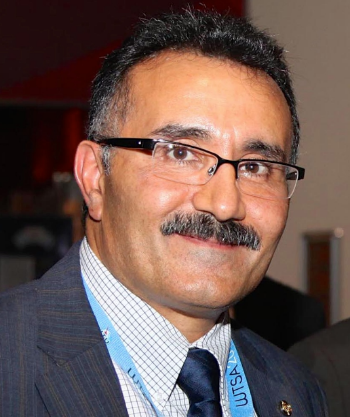 الدكتور بلال جاموسيمرشح لمنصب مدير مكتب تقييس الاتصالات،
انتخابات الاتحاد الدولي للاتصالات لعام 2014المعلومات الشخصيةالجنسية:	تونسيةولد في:	صفاقس، تونس، في 7 أبريل 1967متزوج وله 3 أبناءي‍جيد العربية والفرنسية والإنكليزية إجادة تامة؛ مع بعض أساسيات اللغتين الإسبانية والألمانية.الشهادات الدراسية1995	دكتوراة في هندسة الحاسوب، جامعة ولاية بنسلفانيا، الولايات المتحدة الأمريكية1992	ماجستير في هندسة الحاسوب، جامعة ولاية بنسلفانيا، الولايات المتحدة الأمريكية1989	بكالوريوس هندسة الحاسوب، جامعة ولاية بنسلفانيا، الولايات المتحدة الأمريكية1985	شهادة الدراسة الثانوية تخصص في الرياضيات والتكنولوجيا مع مرتبة الشرف، صفاقس، تونسالابتكاراتحصل على 22 براءة اختراع في الولايات المتحدة الأمريكية في مجالات متنوعة منها شبكات بيانات الرزم والشبكات اللاسلكية والبصرية وجودة الخدمة.الخبرة2010 إلى الآن:	رئيس دائرة لجان الدراسات، مكتب تقييس الاتصالات، الاتحاد الدولي للاتصالات، جنيف، سويسرا.2009-1999:	مدير المعايير والتكنولوجيا، مكتب الرئيس المعني بالتكنولوجيا، شركة شبكات نورتل (Nortel Networks)، ماساشوسيتس، الولايات المتحدة الأمريكية.1999-1994:	مهندس رئيسي ورئيس فريق التطوير، شركة أبحاث Bell Northern Research، نورتل، أوتاوا، كندا.1994-1989:	مدرس وباحث مساعد، جامعة بنسلفانيا، بنسلفانيا، الولايات المتحدة الأمريكية.القيادة في مجال المعاييرفريق مهام هندسة الإنترنت (IETF): محرر ومؤلف مشارك لعدد أربعة معايير للإنترنت "طلبات لتقديم تعليقات" (RFC).جمعية الإنترنت (ISOC): عضو بالمجلس الاستشاري.رابطة المعايير - معهد مهندسي الكهرباء والإلكترونيات (IEEE-SA): عضو مجلس إدارة وعضو بالفريق الاستشاري للمؤسسة.قطاع تقييس الاتصالات (2009-2001): الإشراف على أربعة من موظفي الشركات المعينين كرؤساء لأفرقة بقطاع تقييس الاتصالات (الفريق الاستشاري لتقييس الاتصالات، لجان الدراسات 4 و15 و19). وتولى قيادة تدشين 5 أفرقة متخصصة تابعة لقطاع تقييس الاتصالات.الإنجازاتكرئيس لدائرة لجان الدراسات (SGD) بمكتب تقييس الاتصالات (TSB)، يحظى الدكتور جاموسي بثقة أعضاء الاتحاد والمسؤولين المنتخبين والموظفين من أجل: (1  تيسير بناء التوافق في الآراء؛ (2  تمثيل الاتحاد خارجياً؛ (3  خدمة لجان الإدارة الداخلية الرئيسية.وتولى الدكتور جاموسي قيادة التنسيق لتوجيه أنشطة تقييس الاتصالات في الاتحاد نحو عصر جديد يتسم بضرورة زيادة التعاون مع القطاعات الرأسية مثل الرعاية الصحية والسيارات والطيران والمرافق العمومية والأعمال المصرفية. وقد أفضى ذلك إلى معايير جديدة هامة في مجالات النطاق العريض والصحة الإلكترونية والوسائط المتعددة والشبكات الذكية وتكنولوجيا المعلومات والاتصالات المراعية للبيئة مع الإدارة الفعالة للموظفين والمشروعات والموارد.وقد شارك في مؤتمرات وجمعيات واجتماعات رئيسية للاتحاد، منها:	مؤتمر المندوبين المفوضين لعام 2010 في غوادالاخارا، حيث ساعد الدول الأعضاء في اتخاذ قرارات رئيسية بشأن تكنولوجيا المعلومات والاتصالات وتغير المناخ والتعرض البشري للمجالات الكهرمغنطيسية والمشاركة عن بُعد؛	الندوة العالمية للمعايير في 2012 في دبي، حيث تولى قيادة أعمالها التحضيرية؛	رئيس اجتماعي كبار المسؤولين التكنولوجيين في 2012، دبي؛ و2013، بانكوك؛	الجمعية العالمية لتقييس الاتصالات لعام 2012 في دبي، حيث ساعد الدول الأعضاء في اتخاذ قرارات رئيسية، بما في ذلك إنشاء لجنة استعراض بقطاع تقييس الاتصالات؛	المؤتمر العالمي للاتصالات الدولية لعام 2012 في دبي، حيث عمل كمستشار لرئيس المؤتمر، كما كان مستشاراً بشأن موضوعي قابلية النفاذ والمخلفات الإلكترونية؛	اجتماعات لجنة الاستعراض والعديد من لجان دراسات قطاع تقييس الاتصالات حيث عمل كمستشار؛	المؤتمر العالمي لتنمية الاتصالات لعام 2014 في دبي حيث عمل على تعزيز التعاون بين قطاعي تنمية الاتصالات وتقييس الاتصالات.وكمدير لمنظمة المعايير الاستراتيجية بمكتب كبير الموظفين التقنيين (CTO)، قدم توجيهات استراتيجية وتولى أعمال القيادة بشأن مشاركة شركة نورتل في أكثر من 90 منظمة من المنظمات والمنتديات والاتحادات المعنية بوضع المعايير. وقد تولى إدارة أكثر من 50 موظفاً وميزانية سنوية تقدر بنحو 10 ملايين دولار أمريكي.وقد قامت لجنة دولية من خبراء مستقلين برفع عضوية الدكتور جاموسي في معهد مهندسي الكهرباء والإلكترونيات إلى عضو أقدم في 2008.وكممثل لشركة نورتل (Nortel) في مبادرة حاسوب محمول لكل طفل (OLPC)، ساهم في توفير حواسيب منخفضة التكلفة من أجل دعم التعليم في البلدان النامية وتولى قيادة أعمال تطوير الربط الشبكي للشبكات اللاسلكية المستعملة في المبادرة OLPC والتي خرجت في شكل المعيار IEEE 802.11s.___________مؤت‍مر ال‍مندوبين ال‍مفوضين (PP-14)
بوسان، 20 أكتوبر - 7 نوفمبر 2014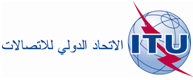 ال‍جلسة العامةالوثيقة 68-A20 أغسطس 2014الأصل: بالفرنسية/بالإنكليزيةمذكرة من الأمين العاممذكرة من الأمين العامترشيح لمنصب مدير مكتب تقييس الاتصالات (TSB)ترشيح لمنصب مدير مكتب تقييس الاتصالات (TSB)الجمهورية التونسيةوزارة التعليم العالي والبحث العلمي وتكنولوجيا المعلومات والاتصال، تونسالوزير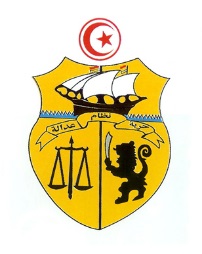 تونس، في 18 أغسطس 2014البعثة الدائمة للجمهورية التونسية
لدى مكتب الأمم المتحدة بجنيف
والمنظمات الدولية بسويسراMISSION PERMANENTE DE TUNISIE
AUPRÈS DE L'OFFICE DES NATIONS UNIES A GENÈVE
ET DES ORGANISATIONS INTERNATIONALES EN SUISSE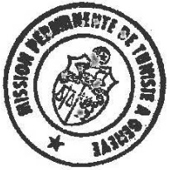 جنيف، 20 أغسطس 2014